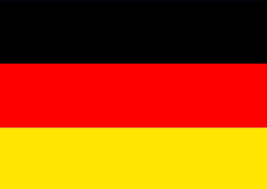 Diese Leute sind nicht sehr glücklich mit ihrer aktuellen Situation. Stell dir vor, was sie in der Zukunft machen werden. Sei originell. Schreib Sätze in der Zukunft, benutze das Verb „werden“.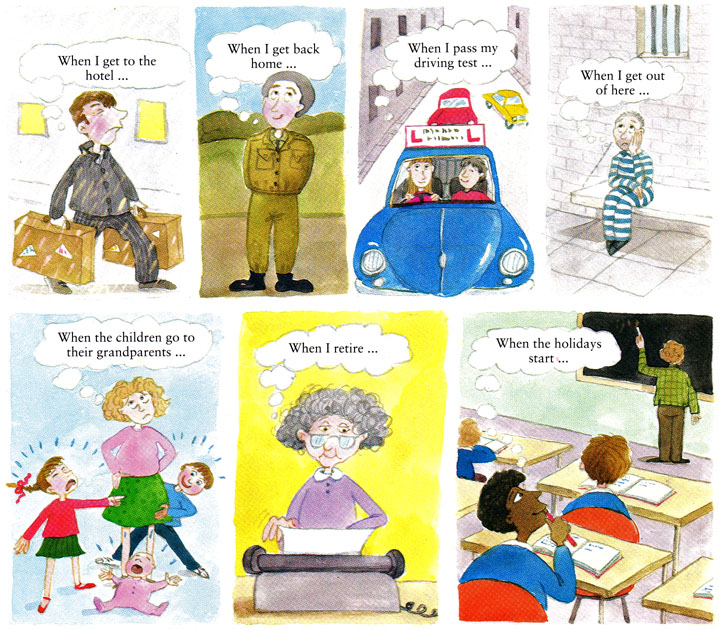 1.___________________________________________________________________________________________________________________________________2.___________________________________________________________________________________________________________________________________3.___________________________________________________________________________________________________________________________________4.___________________________________________________________________________________________________________________________________5.___________________________________________________________________________________________________________________________________6.___________________________________________________________________________________________________________________________________7._________________________________________________________________